MisjonsavtaleneEn misjonsavtale blir inngått mellom det enkelte menighetsrådet og en eller flere misjonsorganisasjoner. Misjonsorganisasjonen forplikter seg til å utføre et godt arbeid på sine arbeidsfelt i samarbeid med lokale kristne menigheter der ute. Samtidig forplikter den seg på å gi god informasjon om arbeidet til den lokale norske menigheten. Menigheten her heime i Norge forplikter seg til å samle inn penger til støtte for et bestemt prosjekt, og å informere folket i menigheten om arbeidet som får denne støtten.Orkanger, Geitastrand 
og Orkdal menigheter har avtale med Det norske misjonsselskap og Normisjon. De tre menighetene støtter Misjonsselskapets evangelistarbeid på Madagaskar. Det er mange kristne på Madagaskar, men det er ikke etablert kristne menigheter overalt. Derfor har den lutherske kirka et utstrakt arbeid for å nå de mange unådde folkegruppene på steder der det ikke er kristne menigheter. Guri og Terje Bjørkås er de siste misjonærene som har vært på Madagaskar fra Orkdal.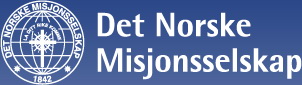 De tre menighetene støtter også Normisjon sitt arbeid i Indianerkirka med Tamboskolen i Ecuador. Penger som samles inn går til å lønne rektor, skoleprest/sekretær, bibliotekar og vaktmester. Staten Ecuador betaler lønn til lærerne. Innsamla midler blir også brukt til bygging av nye klasserom, spesialrom, vedlikehold og til et fond som kan gi elever stipend. Etter søknad kan elever få støtte til skoleuniform, skolemateriell, skoletransport og eventuelt medisinsk hjelp.  Rannveig og Atle Ølstøren kjenner dette arbeidet godt fra sin tid som Misjonærer for Normisjon i Ecuador.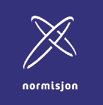 Orkland menighet 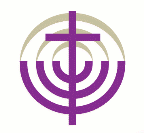 har avtale med Den norske Israelsmisjon. Det er et prosjekt som fokuserer på forsoningsarbeid mellom kristne palestinere og messianske jøder. Det er ikke lett å være kristen i Midt-Østen i dag. Mange flytter fra området. Kanskje har de kristne også en viktig rolle i å skape fred mellom jøder og arabere?